Zone d’intervention : 6 régions de la Côte d’Ivoire : Abidjan II, Agneby Tiassa-Me, Belier, Gbeke, Indenie-Djuablin et le N’Zi Iffou, couvrant 22 Districts SanitairesCible : 82 666 PVVIH, OEV et membres de leurs famillesStratégie clé : Appui technique aux centres sociaux et Organisations de la Société Civile, pour une meilleure coordination des activités de soins et soutien aux OEV et leurs familles et un accompagnement des membres des ménages à prendre soin des plus vulnérablesRéalisations : Prise de conscience des membres des ménages à se prendre en charge.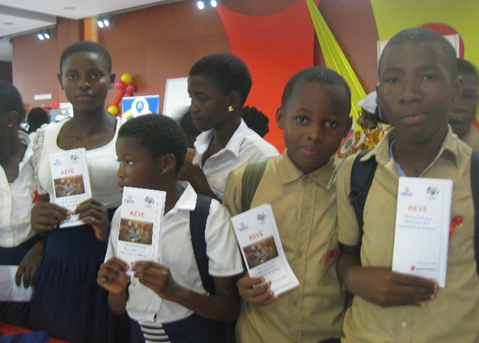 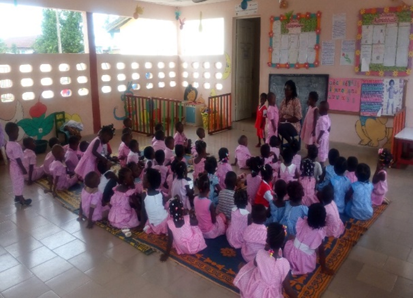 Ceci a été rendu possible grâce à la généreuse contribution du peuple américain à travers l'USAID. Le contenu est la responsabilité de Save the Children et ne reflète pas nécessairement les vues du gouvernement américain.Renforcer les capacités des acteurs étatiques locaux et des communautés à protéger et à subvenir aux besoins de leurs membres les plus vulnérables